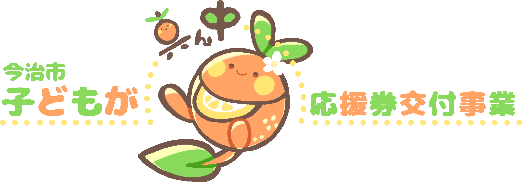 別記様式第１号（第４条関係）　　　　　　　　　　　　　　　　　　　　　　　　　　　　　　　　　　　　年　　　月　　　日「今治市子どもが真ん中応援券」交付申請書（宛先）今治市長　　　　　　　　　　　　　　　　　申請者　住　　所　　　　　　　　　　　　　　　　　　　　　　　　　　　　　　　　　　　　（保護者）　　　　　　　　　　　　　　　　　　　　　氏　　名　　　　　　　　　　　　　　　　　　　　　　　　　　　　　　　　　　　　　　　　　電話番号　　　　　　　　　　　　　　　　　　　　今治市子どもが真ん中応援券（第１子）交付事業実施要綱の規定に基づき、今治市子どもが真ん中応援券の交付等を申請します。なお、この申請及び応援券交付後の資格確認に当たり、住民基本台帳を閲覧することに同意するとともに、今治市子どもが真ん中応援券（第１子）交付事業実施要綱の規定を遵守することを誓います。遵守事項等　１．下記事項が発生した場合は、速やかに応援券を返還すること。（１）対象乳児を監護しなくなったとき又は市外に転出したとき２．応援券の交付後、下記事項に該当する行為を行った場合は応援券の返還を求めることがあります。（１）正当な理由なく今治市子どもが真ん中応援券（第１子）交付事業実施要綱第７条第１項の届出を怠ったとき（２）応援券を第三者に譲渡し、又は使用させたとき　（３）応援券の記載事項を改変して使用したとき　（４）虚偽その他不正の行為により、応援券の交付を受けたとき　（５）その他応援券の交付に関する市の指示を遵守しないとき別記様式第２号（第７条関係）　　　　　　　　　　　　　　　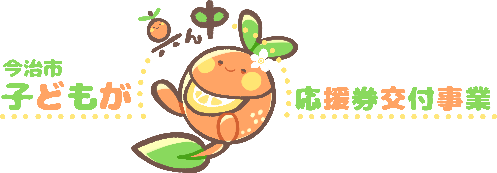 　　　　　　　年　　　月　　　日「今治市子どもが真ん中応援券」返還届出書（宛先）今治市長届出者　住所　　　　　　　　　　　　　（保護者）　　　　　　　　　　　　　　　氏名　　　　　　　　　　　　　電話番号　　　　　　　　　　　　　　今治市子どもが真ん中応援券（第１子）交付事業実施要綱の規定に基づき、今治市子どもが真ん中応援券の返還を届け出ます。別記様式第３号(第８条関係) 「今治市子どもが真ん中応援券」利用可能店舗登録（変更）申請書年　　月　　日　（宛先）今治市長　申請者の住所　　　　　　　　　　　　又は所在地　　　　　　　　　　　　名称及び代表者名　　　　　　　　　　　　電話番号　　　　　　　　　　　　今治市内の下記の店舗について、「今治市子どもが真ん中応援券」を利用できる店舗として登録を受けたいので、今治市子どもが真ん中応援券（第１子）交付事業実施要綱第８条第２項（第４項）の規定により（登録・変更・廃止）申請します。なお、申請に当たり今治市子どもが真ん中応援券（第１子）交付事業実施要綱を遵守することを誓約します。記（次紙）別記様式第４号(第８条関係) 第　　　号　　　年　　月　　日　「今治市子どもが真ん中応援券」利用可能店舗登録書（代　表　者）　様今治市長　　　　　　　印　　　　年　月　日付けで申請のあった下記の店舗については、今治市子どもが真ん中応援券（第１子）交付事業実施要綱第８条第３項の規定により、「今治市子どもが真ん中応援券」を利用することができる店舗として登録する。記１　登録事業者番号　第　　　　号２　登録された店舗※今治市子どもが真ん中応援券（第１子）交付事業実施要綱第９条第１項の規定による登録の取消しにより損害が生じたとしても、その賠償を市長に請求することができないものとする。（次紙）別記様式第５号(第10条関係) 年　　　月　　　日　今治市子どもが真ん中応援券交付事業助成金交付請求書（宛先）今治市長請求者の住所　　　　　　　　　　　　又は所在地　　　　　　　　　　　　名称及び代表者名　　　　　　　　　　　　　　　年　　月　　日　第　　　号で登録を受けた店舗において受領した応援券について、下記のとおり集計しましたので、今治市子どもが真ん中応援券（第１子）交付事業実施要綱第10条の規定に基づき、応援券【今治市保管用】を添えて請求します。ただし、対象月　　　年　　月分　　　　応援券　　　枚　×　助成額1,000円として各登録店舗受領状況（次紙）対象乳児氏　　名生年月日　　年　　月　　日保護者(交付対象者)申請者と同じ保護者氏名取得事由□ 出　生　　　　□ 転入転入の場合・転入日　　　　　　年　　　月　　　日交付した枚数　　　　　　枚署名（窓口で応援券を受領したとき）持参した応援券　　　　　　　　　　　枚□ 再交付（ 汚損 ・ 破損 ）備　考（窓口に来られた方）　　　　　　　　　　　　　　　　　　　　　　　　　確認〔免・保・個・その他(　　　　　　)〕備　考（窓口に来られた方）　　　　　　　　　　　　　　　　　　　　　　　　　確認〔免・保・個・その他(　　　　　　)〕受付審査交付対象乳児対象乳児氏　　名生年月日　　　　　　　　　年　　　月　　　日保護者(交付対象者)保護者(交付対象者)□届出者と同じ保護者氏名返還事由□　対象乳児を監護養育しなくなった□　市外へ転出□　その他（　　　　　　　　　　）返還事由の発生（予定）日　　年　　　月　　　日返還する応援券の枚数　　　　　　　　　　　　　　　　　枚返還する応援券の枚数　　　　　　　　　　　　　　　　　枚備　考備　考備　考備　考№店舗名住所電話番号ﾒｰﾙｱﾄﾞﾚｽ今治市今治市今治市今治市今治市対象品目タオル類・衣類・衛生用品・玩具・ベビーインテリア・乳児用食品ベビーカー・チャイルドシート・その他製品（　　　　　　　　　　　　）サービス（　　　　　　 　　　　　　　　　　　　　　　　　　　 　　）特記事項№店舗名住所電話番号ﾒｰﾙｱﾄﾞﾚｽ今治市今治市今治市今治市今治市今治市今治市今治市今治市今治市今治市今治市今治市今治市今治市今治市今治市今治市№店舗名住所電話番号ﾒｰﾙｱﾄﾞﾚｽ今治市今治市今治市今治市今治市№店舗名住所電話番号ﾒｰﾙｱﾄﾞﾚｽ今治市今治市今治市今治市今治市今治市今治市今治市今治市今治市今治市今治市今治市今治市今治市今治市今治市今治市金額百拾万千百拾円金額№店舗名住所使用枚数（枚）（A）金額（円）(B)＝(A)×1,000今治市今治市今治市今治市今治市今治市合計合計合計№店舗名住所使用枚数（枚）（A）金額（円）(B)＝(A)×1,000今治市今治市今治市今治市今治市今治市今治市今治市今治市今治市今治市今治市今治市今治市今治市今治市今治市合計合計合計